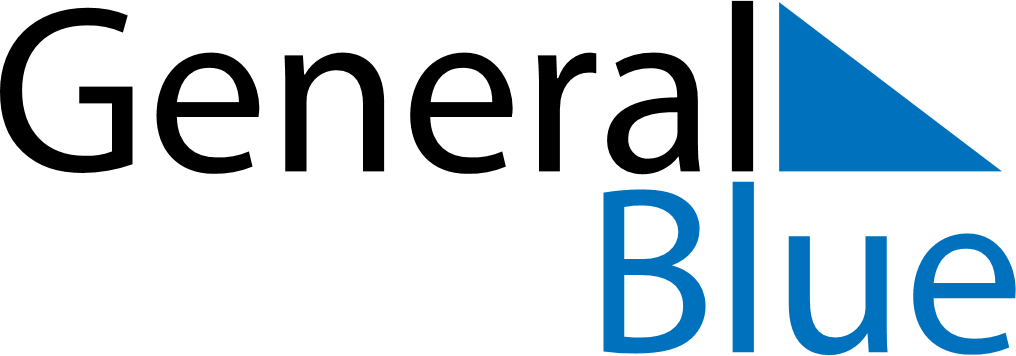 March 2024March 2024March 2024March 2024March 2024March 2024March 2024Nart, Selenge, MongoliaNart, Selenge, MongoliaNart, Selenge, MongoliaNart, Selenge, MongoliaNart, Selenge, MongoliaNart, Selenge, MongoliaNart, Selenge, MongoliaSundayMondayMondayTuesdayWednesdayThursdayFridaySaturday12Sunrise: 7:40 AMSunset: 6:41 PMDaylight: 11 hours and 0 minutes.Sunrise: 7:38 AMSunset: 6:42 PMDaylight: 11 hours and 4 minutes.34456789Sunrise: 7:36 AMSunset: 6:44 PMDaylight: 11 hours and 7 minutes.Sunrise: 7:34 AMSunset: 6:45 PMDaylight: 11 hours and 11 minutes.Sunrise: 7:34 AMSunset: 6:45 PMDaylight: 11 hours and 11 minutes.Sunrise: 7:32 AMSunset: 6:47 PMDaylight: 11 hours and 14 minutes.Sunrise: 7:30 AMSunset: 6:48 PMDaylight: 11 hours and 18 minutes.Sunrise: 7:28 AMSunset: 6:50 PMDaylight: 11 hours and 22 minutes.Sunrise: 7:26 AMSunset: 6:52 PMDaylight: 11 hours and 25 minutes.Sunrise: 7:24 AMSunset: 6:53 PMDaylight: 11 hours and 29 minutes.1011111213141516Sunrise: 7:22 AMSunset: 6:55 PMDaylight: 11 hours and 33 minutes.Sunrise: 7:20 AMSunset: 6:56 PMDaylight: 11 hours and 36 minutes.Sunrise: 7:20 AMSunset: 6:56 PMDaylight: 11 hours and 36 minutes.Sunrise: 7:17 AMSunset: 6:58 PMDaylight: 11 hours and 40 minutes.Sunrise: 7:15 AMSunset: 6:59 PMDaylight: 11 hours and 44 minutes.Sunrise: 7:13 AMSunset: 7:01 PMDaylight: 11 hours and 47 minutes.Sunrise: 7:11 AMSunset: 7:03 PMDaylight: 11 hours and 51 minutes.Sunrise: 7:09 AMSunset: 7:04 PMDaylight: 11 hours and 55 minutes.1718181920212223Sunrise: 7:07 AMSunset: 7:06 PMDaylight: 11 hours and 58 minutes.Sunrise: 7:05 AMSunset: 7:07 PMDaylight: 12 hours and 2 minutes.Sunrise: 7:05 AMSunset: 7:07 PMDaylight: 12 hours and 2 minutes.Sunrise: 7:03 AMSunset: 7:09 PMDaylight: 12 hours and 6 minutes.Sunrise: 7:01 AMSunset: 7:10 PMDaylight: 12 hours and 9 minutes.Sunrise: 6:58 AMSunset: 7:12 PMDaylight: 12 hours and 13 minutes.Sunrise: 6:56 AMSunset: 7:13 PMDaylight: 12 hours and 17 minutes.Sunrise: 6:54 AMSunset: 7:15 PMDaylight: 12 hours and 20 minutes.2425252627282930Sunrise: 6:52 AMSunset: 7:16 PMDaylight: 12 hours and 24 minutes.Sunrise: 6:50 AMSunset: 7:18 PMDaylight: 12 hours and 27 minutes.Sunrise: 6:50 AMSunset: 7:18 PMDaylight: 12 hours and 27 minutes.Sunrise: 6:48 AMSunset: 7:19 PMDaylight: 12 hours and 31 minutes.Sunrise: 6:46 AMSunset: 7:21 PMDaylight: 12 hours and 35 minutes.Sunrise: 6:44 AMSunset: 7:22 PMDaylight: 12 hours and 38 minutes.Sunrise: 6:41 AMSunset: 7:24 PMDaylight: 12 hours and 42 minutes.Sunrise: 6:39 AMSunset: 7:25 PMDaylight: 12 hours and 46 minutes.31Sunrise: 6:37 AMSunset: 7:27 PMDaylight: 12 hours and 49 minutes.